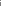 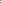 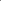 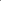 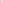 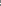 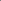 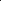 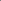 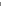 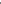 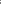 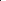 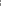 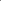 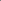 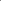 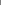 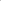 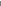 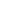 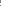 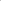 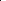 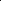 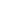 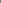 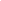 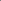 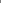 様式２                         　　　　　　　　　  申し込み受付番号（※      ）※看護協会で受付時に記載 公益社団法人 茨城県看護協会 研究計画書提出日    　年   月   日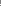 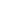 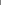 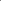 １.研究代表者氏名     共同研究者氏名２．研究テーマ  ３．研究の背景・意義  （先行研究及び関連文献の検討を含めて記述する） ４．研究の目的  ５．研究方法 	 １）研究対象者（募集方法、選定方法を含めて記述する） ２）研究期間 ３）研究の種類 ４）データの収集方法・内容・手順 （研究で使用予定の調査用質問紙、インタビューガイド、介入プロトコールを添付する。また、その作成に用いた引用・参考文献のコピーも添付する） ５）データの分析方法 ６．倫理的配慮（具体的な方法を記述する。研究の説明書・同意書を添付する） １）研究参加・不参加への自由意思を尊重する方法 ２）予測される研究対象者の不利益と、それを最小にする方法 ３）研究対象者の個人情報保護（匿名性の確保）の方法 ４）同意を得る方法 ５）その他（「看護研究における研究倫理チェックリスト」に基づき、倫理的配慮の方法を記述する） ７．結果の公表予定  ８．引用・参考文献 